  MADONAS NOVADA PAŠVALDĪBA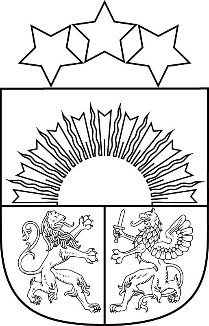 Reģ. Nr. 90000054572Saieta laukums 1, Madona, Madonas novads, LV-4801 t. 64860090, e-pasts: pasts@madona.lv ___________________________________________________________________________MADONAS NOVADA PAŠVALDĪBAS DOMESLĒMUMSMadonā2021.gada 17.augustā						            		  Nr.99									                    (protokols Nr.7, 7.p.)Par pašvaldībai piederošā transportlīdzekļa – MERCEDES BENZ SPRINTER 308, reģistrācijas Nr.GH7861, nodošanu utilizācijai	Madonas novada pašvaldības grāmatvedības uzskaitē ir fiziski nolietojies transportlīdzeklis autobuss MERCEDES BENZ SPRINTER 308, reģistrācijas Nr. GH7861, izlaiduma gads 1999, tehniskā apskate līdz 27.12.2018. Autobuss ir stipri nolietojies gan vizuāli, gan mehāniski. Tehniskais eksperts Ansis Vārsbergs (sertifikāts AA Nr.408) ir veicis transportlīdzekļa novērtējumu. Transportlīdzeklim nepieciešams veikt – virsbūves remontu, atjaunot krāsojumu, elektrosistēmas remontu, pastiprinātu tehnisko pārbaudi bremzēm, stūres iekārtai, ritošai daļai, spēka pārvades sistēmai, dzinējam. Uz vērtēšanas brīdi – 29.01.2021. transportlīdzekļa iespējamā tirgus vērtība ir noteikta EUR 470,12 (četri simti septiņdesmit euro, 12 centi). 	Saskaņā ar Nolietotu transportlīdzekļu apsaimniekošanas likuma 6.panta pirmo daļu, transportlīdzekļa īpašnieks nodrošina, lai jebkurš tā īpašumā esošs nolietots transportlīdzeklis tiktu nodot apstrādes uzņēmuma. Transportlīdzekli apstrādes uzņēmumam nodod transportlīdzekļa īpašnieks vai viņa rakstveidā pilnvarota persona.Pamatojoties uz likuma “Par pašvaldībām” 21.panta pirmās daļas 19.punktu, nolietoto transportlīdzekļu apsaimniekošanas likuma 6.panta pirmo daļu, ņemot vērā 11.08.2021. Uzņēmējdarbības, teritoriālo un vides jautājumu komitejas un 17.08.2021. Finanšu un attīstības komitejas atzinumu, atklāti balsojot: PAR – 18 (Agris Lungevičs, Aigars Šķēls, Aivis Masaļskis, Andrejs Ceļapīters, Andris Dombrovskis, Andris Sakne, Artūrs Čačka, Gatis Teilis, Gunārs Ikaunieks, Guntis Klikučs, Iveta Peilāne, Kaspars Udrass, Māris Olte, Rūdolfs Preiss, Sandra Maksimova, Valda Kļaviņa, Vita Robalte, Zigfrīds Gora), PRET – NAV, ATTURAS – NAV, Madonas novada pašvaldības dome NOLEMJ: Transportlīdzekli MERCEDES BENZ SPRINTER 308, reģistrācijas Nr. FM2338, realizēt, nododot utilizācijai transportlīdzekļu apstrādes uzņēmumā, pretī saņemot likvidācijas sertifikātu.     Domes priekšsēdētājs				      A.LungevičsKalniņš 28308227